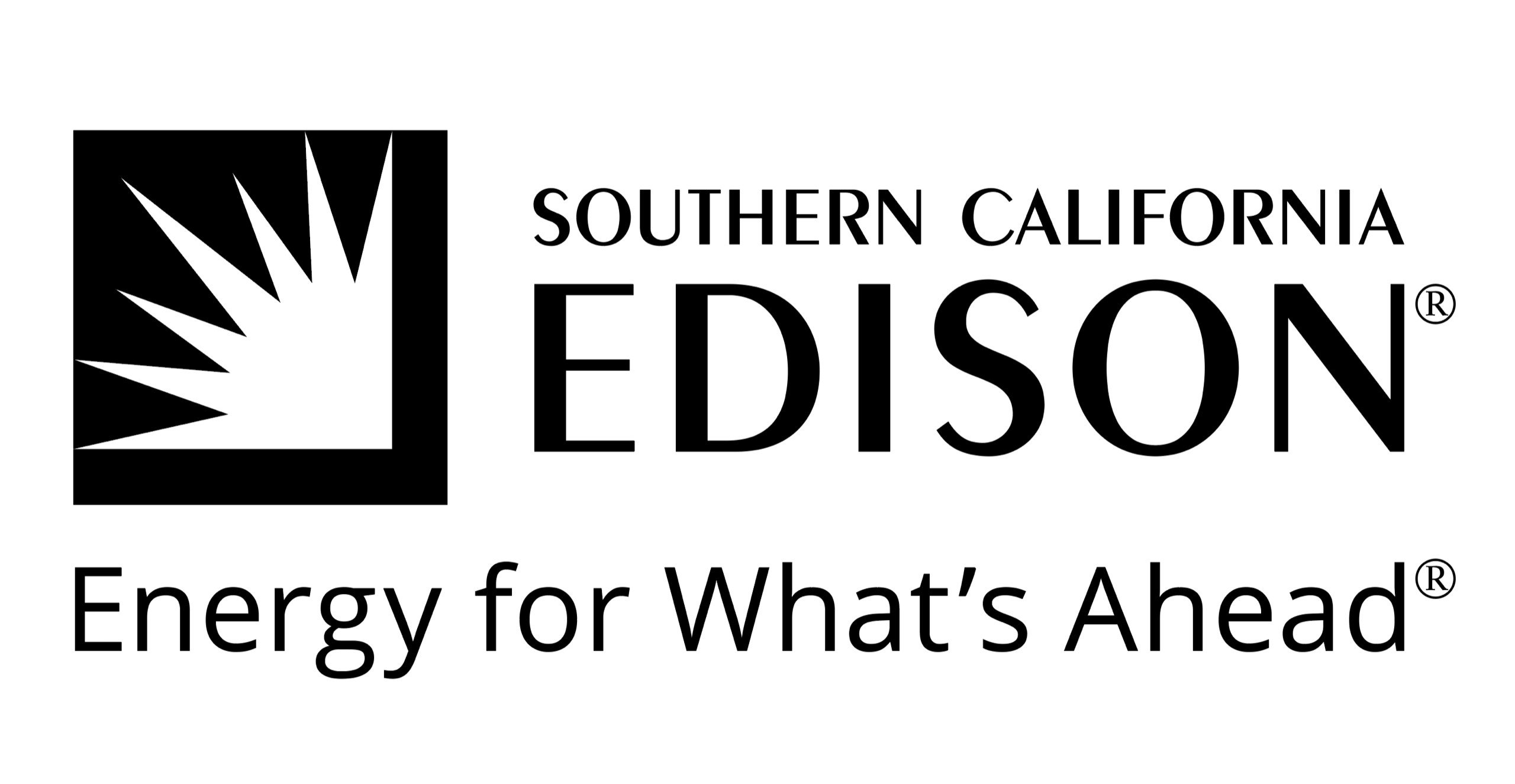 SCE and RMEAJOINT RATE COMPARISONSAs part of our mutual commitment to better serve customers, Southern California Edison (SCE) and Rancho Mirage Energy Authority (RMEA) have jointly created a comparison of our common electric rates, average monthly charges, and generation portfolio  contents. To find your specific electric rate, please scroll down. If you are not sure about your specific electric rate, this information can be found on the detailed page of your bill directly beneath the heading that reads "Details of your new charges."If you have further questions please contact Rancho Mirage Energy Authority at RanchoMirageEnergy.org or (760) 578-6092 and SCE at sce.com/cca or (800) 974 -2356.DefinitionsGeneration Rate reflects the cost of producing or purchasing electricity to power your home. This rate depends on usage, and will vary depending on your service provider and rate plan.SCE Delivery Rate is a charge assessed by SCE to deliver electricity to your home. This rate depends on usage.Surcharges represents the Cost Responsibility Surcharge (CRS) and Franchise Fee (FF) that are applicable to Community Choice Aggregation (CCA) customers and SCE customers that elect a Green Rate. The CRS is a surcharge to recover costs associated with power purchases made on behalf of customers prior to a customer’s switch to a CCA or SCE Green Rate. The FF recovers taxes owed to a city in exchange for allowing SCE to utilize electrical distribution lines throughout the property of the city. SCE acts as the collection agency for the FF surcharge which is levied by cities and counties for all customers.All rate comparisons are calculated using 2018 climate zone data within SCE's Baseline Region 15 (includes the City of Rancho Mirage) utilizing SCE's published rates as of October 1, 2020 and RMEA's published rates as of April 13, 2020.ResidentialMonthly Usage: 823 kWhSCE rates are current as of October 1, 2020. RMEA rates are current as of April 13, 2020This rate comparison represents similar comparisons for D‐SDP, D‐SDP‐O, DE, DE‐SDP, DE‐SDP‐O, DM, DMS‐1, DMS‐2, DMS‐3Monthly Usage: 823 kWhSCE rates are current as of October 1, 2020. RMEA rates are current as of April 13, 2020This rate comparison represents similar comparisons for DM-CARE, D-CARE-SDP, D-CARE-SDP-OMonthly Usage: 823 kWhSCE rates are current as of October 1, 2020. RMEA rates are current as of April 13, 2020This rate comparison represents similar comparisons for TD-B-F-SDP, TD-B-F-SO, TDE-B-F-SDP, TDE-B-F-SO, TOU-D-B-F, TOU-DE-B-FMonthly Usage: 823 kWhSCE rates are current as of October 1, 2020. RMEA rates are current as of April 13, 2020 This rate comparison represents similar comparisons for TD-PRIME-C-SDP, TD-PRIME-C-SOCOMMERCIAL AND INDUSTRIALMonthly Usage:  1,085 kWhSCE rates are current as of October 1, 2020. RMEA rates are current as of April 13, 2020This rate comparison represents similar comparisons for TOU-GS1A-AE, TOU-GS1A-AEC, TOU-GS1A-CMonthly Usage: 1,085 kWhMonthly Demand: 2 kWSCE rates are current as of October 1, 2020. RMEA rates are current as of April 13, 2020This rate comparison represents similar comparisons for TOU-GS1B-AE, TOU-GS1B-AEC, TOU-GS1B-CMonthly Usage: 1,085 kWhMonthly Demand: 2 kWSCE rates are current as of October 1, 2020. RMEA rates are current as of April 13, 2020This rate comparison represents similar comparisons for TOU-GS1-D-AE, TOU-GS1-D-AE-C, TOU-GS1-D-CMonthly Usage: 12,463 kWhMonthly Demand: 27 kWSCE rates are current as of October 1, 2020. RMEA rates are current as of April 13, 2020This rate comparison represents similar comparisons for TOU-GS2R-AE, TOU-GS2R-AE-C, TOU-GS2R-CMonthly Usage: 89,774 kWhMonthly Demand: 175 kWSCE rates are current as of October 1, 2020. RMEA rates are current as of April 13, 2020This rate comparison represents similar comparisons for TOU‐GS3‐D‐C, TOU‐GS3‐D-AES, TOU-GS3-D‐AEMonthly Usage: 89,774 kWhMonthly Demand: 175 kWSCE rates are current as of October 1, 2020. RMEA rates are current as of April 13, 2020This rate comparison represents similar comparisons for TOU‐GS3‐D‐C, TOU‐GS3‐D-AES, TOU-GS3-D‐AEMonthly Usage: 226,432 kWhMonthly Demand: 430 kWSCE rates are current as of October 1, 2020. RMEA rates are current as of April 13, 2020 This rate comparison represents similar comparisons for TOU-8-E-APSEAGRICULTURE AND PUMPINGMonthly Usage: 9,727 kWhMonthly Demand: 19 kWSCE rates are current as of October 1, 2020. RMEA rates are current as of April 13, 2020Monthly Usage: 9,727 kWhMonthly Demand: 19 kWSCE rates are current as of October 1, 2020. RMEA rates are current as of April 13, 2020STREET AND OUTDOOR LIGHTINGMonthly Usage:  600 kWhSCE rates are current as of October 1, 2020. RMEA rates are current as of April 13, 2020 This rate comparison represents similar comparisons for OL-1-ALLNITEDOMESTICSCESCEGreen Rate (50% Renewable)SCEGreen Rate (100% Renewable)RMEA Base Choice (35% Renewable)RMEA Premium Renewable Choice (100% Renewable)Generation Rate$0.09609$0.08832$0.08056$0.06955$0.07355SCE Delivery Rate$0.13522$0.13522$0.13522$0.12942$0.12942Surcharges$0.00000$0.01407$0.02813$0.03005$0.03005Total Costs$0.23131$0.23761$0.24391$0.22902$0.23302Average Monthly Bill ($)$190.37$195.55$200.74$188.48$191.78D-FERASCESCEGreen Rate (50% Renewable)SCEGreen Rate (100% Renewable)RMEA Base Choice (35% Renewable)RMEA Premium Renewable Choice (100% Renewable)Generation Rate$0.09609$0.08832$0.08056$0.06955$0.07355SCE Delivery Rate$0.09345$0.09345$0.09345$0.08765$0.08765Surcharges$0.00000$0.01407$0.02813$0.03005$0.03005Total Costs$0.18954$0.19584$0.20214$0.18725$0.19125Average Monthly Bill ($)$155.99$161.18$166.36$154.11$157.40Monthly Usage:823 kWhSCE rates are current as of October 1, 2020. RMEA rates are current as of April 13, 2020SCE rates are current as of October 1, 2020. RMEA rates are current as of April 13, 2020SCE rates are current as of October 1, 2020. RMEA rates are current as of April 13, 2020SCE rates are current as of October 1, 2020. RMEA rates are current as of April 13, 2020SCE rates are current as of October 1, 2020. RMEA rates are current as of April 13, 2020SCE rates are current as of October 1, 2020. RMEA rates are current as of April 13, 2020This rate comparison represents similar comparisons for D-FERA-SDP, D-FERA-SDP-O, DE-FERA, D-FERA, D-FERA-E, D-FERA-S DP, D-FERA- SDP-O, DM-FERAThis rate comparison represents similar comparisons for D-FERA-SDP, D-FERA-SDP-O, DE-FERA, D-FERA, D-FERA-E, D-FERA-S DP, D-FERA- SDP-O, DM-FERAThis rate comparison represents similar comparisons for D-FERA-SDP, D-FERA-SDP-O, DE-FERA, D-FERA, D-FERA-E, D-FERA-S DP, D-FERA- SDP-O, DM-FERAThis rate comparison represents similar comparisons for D-FERA-SDP, D-FERA-SDP-O, DE-FERA, D-FERA, D-FERA-E, D-FERA-S DP, D-FERA- SDP-O, DM-FERAThis rate comparison represents similar comparisons for D-FERA-SDP, D-FERA-SDP-O, DE-FERA, D-FERA, D-FERA-E, D-FERA-S DP, D-FERA- SDP-O, DM-FERAThis rate comparison represents similar comparisons for D-FERA-SDP, D-FERA-SDP-O, DE-FERA, D-FERA, D-FERA-E, D-FERA-S DP, D-FERA- SDP-O, DM-FERATOU-D-ASCESCEGreen Rate (50% Renewable)SCEGreen Rate (100% Renewable)RMEA Base Choice (35% Renewable)RMEA Premium Renewable Choice (100% Renewable)Generation Rate$0.10157$0.09380$0.08604$0.07471$0.07871SCE Delivery Rate$0.14965$0.14965$0.14965$0.14385$0.14385Surcharges$0.00000$0.01407$0.02813$0.03010$0.03010Total Costs$0.25122$0.25752$0.26382$0.24866$0.25266Average Monthly Bill ($)$206.75$211.94$217.12$204.65$207.94Monthly Usage:823 kWhSCE rates are current as of October 1, 2020. RMEA rates are current as of April 13, 2020SCE rates are current as of October 1, 2020. RMEA rates are current as of April 13, 2020SCE rates are current as of October 1, 2020. RMEA rates are current as of April 13, 2020SCE rates are current as of October 1, 2020. RMEA rates are current as of April 13, 2020SCE rates are current as of October 1, 2020. RMEA rates are current as of April 13, 2020SCE rates are current as of October 1, 2020. RMEA rates are current as of April 13, 2020This rate comparison represents similar comparisons for TOU-D-A-SDP, TOU-D-A-SDP-O, TOU-D-A-SDP, TOU-DE-A, TOU-DE-A-SDP, TOU- DEA-SDPOThis rate comparison represents similar comparisons for TOU-D-A-SDP, TOU-D-A-SDP-O, TOU-D-A-SDP, TOU-DE-A, TOU-DE-A-SDP, TOU- DEA-SDPOThis rate comparison represents similar comparisons for TOU-D-A-SDP, TOU-D-A-SDP-O, TOU-D-A-SDP, TOU-DE-A, TOU-DE-A-SDP, TOU- DEA-SDPOThis rate comparison represents similar comparisons for TOU-D-A-SDP, TOU-D-A-SDP-O, TOU-D-A-SDP, TOU-DE-A, TOU-DE-A-SDP, TOU- DEA-SDPOThis rate comparison represents similar comparisons for TOU-D-A-SDP, TOU-D-A-SDP-O, TOU-D-A-SDP, TOU-DE-A, TOU-DE-A-SDP, TOU- DEA-SDPOThis rate comparison represents similar comparisons for TOU-D-A-SDP, TOU-D-A-SDP-O, TOU-D-A-SDP, TOU-DE-A, TOU-DE-A-SDP, TOU- DEA-SDPOTOU-D-A-CARESCESCEGreen Rate (50% Renewable)SCEGreen Rate (100% Renewable)RMEA Base Choice (35% Renewable)RMEA Premium Renewable Choice (100% Renewable)Generation Rate$0.10157$0.09380$0.08604$0.07471$0.07871SCE Delivery Rate$0.06898$0.06898$0.06898$0.06898$0.06898Surcharges$0.00000$0.01407$0.02813$0.02430$0.02430Total Costs$0.17055$0.17685$0.18315$0.16799$0.17199Average Monthly Bill ($)$140.36$145.55$150.73$138.26$141.55Monthly Usage:823 kWhSCE rates are current as of October 1, 2020. RMEA rates are current as of April 13, 2020SCE rates are current as of October 1, 2020. RMEA rates are current as of April 13, 2020SCE rates are current as of October 1, 2020. RMEA rates are current as of April 13, 2020SCE rates are current as of October 1, 2020. RMEA rates are current as of April 13, 2020SCE rates are current as of October 1, 2020. RMEA rates are current as of April 13, 2020SCE rates are current as of October 1, 2020. RMEA rates are current as of April 13, 2020This rate comparison represents similar comparisons for TD-A-C-SDP, TD-A-C-SO, TOU-D-A-CARE, TOU-D-A-CThis rate comparison represents similar comparisons for TD-A-C-SDP, TD-A-C-SO, TOU-D-A-CARE, TOU-D-A-CThis rate comparison represents similar comparisons for TD-A-C-SDP, TD-A-C-SO, TOU-D-A-CARE, TOU-D-A-CThis rate comparison represents similar comparisons for TD-A-C-SDP, TD-A-C-SO, TOU-D-A-CARE, TOU-D-A-CThis rate comparison represents similar comparisons for TD-A-C-SDP, TD-A-C-SO, TOU-D-A-CARE, TOU-D-A-CThis rate comparison represents similar comparisons for TD-A-C-SDP, TD-A-C-SO, TOU-D-A-CARE, TOU-D-A-CTOU-D-A-FERASCESCEGreen Rate (50% Renewable)SCEGreen Rate (100% Renewable)RMEA Base Choice (35% Renewable)RMEA Premium Renewable Choice (100% Renewable)Generation Rate$0.10157$0.09380$0.08604$0.07471$0.07871SCE Delivery Rate$0.10443$0.10443$0.10443$0.09863$0.09863Surcharges$0.00000$0.01407$0.02813$0.03010$0.03010Total Costs$0.20600$0.21230$0.21860$0.20344$0.20744Average Monthly Bill ($)$169.54$174.72$179.91$167.43$170.72Monthly Usage:823 kWhSCE rates are current as of October 1, 2020. RMEA rates are current as of April 13, 2020SCE rates are current as of October 1, 2020. RMEA rates are current as of April 13, 2020SCE rates are current as of October 1, 2020. RMEA rates are current as of April 13, 2020SCE rates are current as of October 1, 2020. RMEA rates are current as of April 13, 2020SCE rates are current as of October 1, 2020. RMEA rates are current as of April 13, 2020SCE rates are current as of October 1, 2020. RMEA rates are current as of April 13, 2020This rate comparison represents similar comparisons for TD-A-F-SDP, TD-A-F-SO, TDE-A-F-SDP, TDE-A-F-SO, TOU-DE-A-F, TOU-D-A-FERA, TOU-D-A-FThis rate comparison represents similar comparisons for TD-A-F-SDP, TD-A-F-SO, TDE-A-F-SDP, TDE-A-F-SO, TOU-DE-A-F, TOU-D-A-FERA, TOU-D-A-FThis rate comparison represents similar comparisons for TD-A-F-SDP, TD-A-F-SO, TDE-A-F-SDP, TDE-A-F-SO, TOU-DE-A-F, TOU-D-A-FERA, TOU-D-A-FThis rate comparison represents similar comparisons for TD-A-F-SDP, TD-A-F-SO, TDE-A-F-SDP, TDE-A-F-SO, TOU-DE-A-F, TOU-D-A-FERA, TOU-D-A-FThis rate comparison represents similar comparisons for TD-A-F-SDP, TD-A-F-SO, TDE-A-F-SDP, TDE-A-F-SO, TOU-DE-A-F, TOU-D-A-FERA, TOU-D-A-FThis rate comparison represents similar comparisons for TD-A-F-SDP, TD-A-F-SO, TDE-A-F-SDP, TDE-A-F-SO, TOU-DE-A-F, TOU-D-A-FERA, TOU-D-A-FTOU-D-BSCESCEGreen Rate (50% Renewable)SCEGreen Rate (100% Renewable)RMEA Base Choice (35% Renewable)RMEA Premium Renewable Choice (100% Renewable)Generation Rate$0.10638$0.09861$0.09085$0.07923$0.08323SCE Delivery Rate$0.13781$0.13781$0.13781$0.13201$0.13201Surcharges$0.00000$0.01407$0.02813$0.03014$0.03014Total Costs$0.24419$0.25049$0.25679$0.24138$0.24538Average Monthly Bill ($)$200.97$206.15$211.34$198.66$201.95Monthly Usage:823 kWhSCE rates are current as of October 1, 2020. RMEA rates are current as of April 13, 2020SCE rates are current as of October 1, 2020. RMEA rates are current as of April 13, 2020SCE rates are current as of October 1, 2020. RMEA rates are current as of April 13, 2020SCE rates are current as of October 1, 2020. RMEA rates are current as of April 13, 2020SCE rates are current as of October 1, 2020. RMEA rates are current as of April 13, 2020SCE rates are current as of October 1, 2020. RMEA rates are current as of April 13, 2020This rate comparison represents similar comparisons for TOU‐D‐B‐SDP, TOU‐D‐B‐SDP-O, TOU‐DE‐B, TOU‐DE‐B‐SDP, TOU‐DE‐B‐SDP-OThis rate comparison represents similar comparisons for TOU‐D‐B‐SDP, TOU‐D‐B‐SDP-O, TOU‐DE‐B, TOU‐DE‐B‐SDP, TOU‐DE‐B‐SDP-OThis rate comparison represents similar comparisons for TOU‐D‐B‐SDP, TOU‐D‐B‐SDP-O, TOU‐DE‐B, TOU‐DE‐B‐SDP, TOU‐DE‐B‐SDP-OThis rate comparison represents similar comparisons for TOU‐D‐B‐SDP, TOU‐D‐B‐SDP-O, TOU‐DE‐B, TOU‐DE‐B‐SDP, TOU‐DE‐B‐SDP-OThis rate comparison represents similar comparisons for TOU‐D‐B‐SDP, TOU‐D‐B‐SDP-O, TOU‐DE‐B, TOU‐DE‐B‐SDP, TOU‐DE‐B‐SDP-OThis rate comparison represents similar comparisons for TOU‐D‐B‐SDP, TOU‐D‐B‐SDP-O, TOU‐DE‐B, TOU‐DE‐B‐SDP, TOU‐DE‐B‐SDP-OTOU-D-B-CARESCESCEGreen Rate (50% Renewable)SCEGreen Rate (100% Renewable)RMEA Base Choice (35% Renewable)RMEA Premium Renewable Choice (100% Renewable)Generation Rate$0.10638$0.09861$0.09085$0.07923$0.08323SCE Delivery Rate$0.05917$0.05917$0.05917$0.05917$0.05917Surcharges$0.00000$0.01407$0.02813$0.02434$0.02434Total Costs$0.16555$0.17185$0.17815$0.16274$0.16674Average Monthly Bill ($)$136.25$141.43$146.62$133.94$137.23Monthly Usage:823 kWhSCE rates are current as of October 1, 2020. RMEA rates are current as of April 13, 2020SCE rates are current as of October 1, 2020. RMEA rates are current as of April 13, 2020SCE rates are current as of October 1, 2020. RMEA rates are current as of April 13, 2020SCE rates are current as of October 1, 2020. RMEA rates are current as of April 13, 2020SCE rates are current as of October 1, 2020. RMEA rates are current as of April 13, 2020SCE rates are current as of October 1, 2020. RMEA rates are current as of April 13, 2020This rate comparison represents similar comparisons for TD-B-C-SDP, TD-B-C-SO, TOU-D-B-CThis rate comparison represents similar comparisons for TD-B-C-SDP, TD-B-C-SO, TOU-D-B-CThis rate comparison represents similar comparisons for TD-B-C-SDP, TD-B-C-SO, TOU-D-B-CThis rate comparison represents similar comparisons for TD-B-C-SDP, TD-B-C-SO, TOU-D-B-CThis rate comparison represents similar comparisons for TD-B-C-SDP, TD-B-C-SO, TOU-D-B-CThis rate comparison represents similar comparisons for TD-B-C-SDP, TD-B-C-SO, TOU-D-B-CTOU-D-B-FERASCESCEGreen Rate (50% Renewable)SCEGreen Rate (100% Renewable)RMEA Base Choice (35% Renewable)RMEA Premium Renewable Choice (100% Renewable)Generation Rate$0.10638$0.09861$0.09085$0.07923$0.08323SCE Delivery Rate$0.09386$0.09386$0.09386$0.08806$0.08806Surcharges$0.00000$0.01407$0.02813$0.03014$0.03014Total Costs$0.20024$0.20654$0.21284$0.19743$0.20143Average Monthly Bill ($)$164.80$169.98$175.17$162.48$165.78TOU-D-TSCESCEGreen Rate (50% Renewable)SCEGreen Rate (100% Renewable)RMEA Base Choice (35% Renewable)RMEA Premium Renewable Choice (100% Renewable)Generation Rate$0.10220$0.09443$0.08667$0.07530$0.07930SCE Delivery Rate$0.14464$0.14464$0.14464$0.13884$0.13884Surcharges$0.00000$0.01407$0.02813$0.03010$0.03010Total Costs$0.24684$0.25314$0.25944$0.24424$0.24824Average Monthly Bill ($)$203.15$208.33$213.52$201.01$204.30Monthly Usage:823 kWhSCE rates are current as of October 1, 2020. RMEA rates are current as of April 13, 2020SCE rates are current as of October 1, 2020. RMEA rates are current as of April 13, 2020SCE rates are current as of October 1, 2020. RMEA rates are current as of April 13, 2020SCE rates are current as of October 1, 2020. RMEA rates are current as of April 13, 2020SCE rates are current as of October 1, 2020. RMEA rates are current as of April 13, 2020SCE rates are current as of October 1, 2020. RMEA rates are current as of April 13, 2020This rate comparison represents similar comparisons for TOU‐DE‐T, TOU‐DE‐T‐SDP, TOU‐DE‐T-SDP-O, TOU‐D-T‐SDP, TOU‐D-T‐SDP-OThis rate comparison represents similar comparisons for TOU‐DE‐T, TOU‐DE‐T‐SDP, TOU‐DE‐T-SDP-O, TOU‐D-T‐SDP, TOU‐D-T‐SDP-OThis rate comparison represents similar comparisons for TOU‐DE‐T, TOU‐DE‐T‐SDP, TOU‐DE‐T-SDP-O, TOU‐D-T‐SDP, TOU‐D-T‐SDP-OThis rate comparison represents similar comparisons for TOU‐DE‐T, TOU‐DE‐T‐SDP, TOU‐DE‐T-SDP-O, TOU‐D-T‐SDP, TOU‐D-T‐SDP-OThis rate comparison represents similar comparisons for TOU‐DE‐T, TOU‐DE‐T‐SDP, TOU‐DE‐T-SDP-O, TOU‐D-T‐SDP, TOU‐D-T‐SDP-OThis rate comparison represents similar comparisons for TOU‐DE‐T, TOU‐DE‐T‐SDP, TOU‐DE‐T-SDP-O, TOU‐D-T‐SDP, TOU‐D-T‐SDP-OTOU-D-T-CARESCESCEGreen Rate (50% Renewable)SCEGreen Rate (100% Renewable)RMEA Base Choice (35% Renewable)RMEA Premium Renewable Choice (100% Renewable)Generation Rate$0.10220$0.09443$0.08667$0.07530$0.07930SCE Delivery Rate$0.06523$0.06523$0.06523$0.06523$0.06523Surcharges$0.00000$0.01407$0.02813$0.02430$0.02430Total Costs$0.16743$0.17373$0.18003$0.16483$0.16883Average Monthly Bill ($)$137.79$142.98$148.16$135.66$138.95Monthly Usage:823 kWhSCE rates are current as of October 1, 2020. RMEA rates are current as of April 13, 2020SCE rates are current as of October 1, 2020. RMEA rates are current as of April 13, 2020SCE rates are current as of October 1, 2020. RMEA rates are current as of April 13, 2020SCE rates are current as of October 1, 2020. RMEA rates are current as of April 13, 2020SCE rates are current as of October 1, 2020. RMEA rates are current as of April 13, 2020SCE rates are current as of October 1, 2020. RMEA rates are current as of April 13, 2020This rate comparison represents similar comparisons for TOU-DT-C-SDP, TOU-DT-C-SDP-OThis rate comparison represents similar comparisons for TOU-DT-C-SDP, TOU-DT-C-SDP-OThis rate comparison represents similar comparisons for TOU-DT-C-SDP, TOU-DT-C-SDP-OThis rate comparison represents similar comparisons for TOU-DT-C-SDP, TOU-DT-C-SDP-OThis rate comparison represents similar comparisons for TOU-DT-C-SDP, TOU-DT-C-SDP-OThis rate comparison represents similar comparisons for TOU-DT-C-SDP, TOU-DT-C-SDP-OTOU-D-4SCESCEGreen Rate (50% Renewable)SCEGreen Rate (100% Renewable)RMEA Base Choice (35% Renewable)RMEA Premium Renewable Choice (100% Renewable)Generation Rate$0.09631$0.08854$0.08078$0.06981$0.07381SCE Delivery Rate$0.13917$0.13917$0.13917$0.13337$0.13337Surcharges$0.00000$0.01407$0.02813$0.03005$0.03005Total Costs$0.23548$0.24178$0.24808$0.23323$0.23723Average Monthly Bill ($)$193.80$198.98$204.17$191.95$195.24Monthly Usage:823 kWhSCE rates are current as of October 1, 2020. RMEA rates are current as of April 13, 2020SCE rates are current as of October 1, 2020. RMEA rates are current as of April 13, 2020SCE rates are current as of October 1, 2020. RMEA rates are current as of April 13, 2020SCE rates are current as of October 1, 2020. RMEA rates are current as of April 13, 2020SCE rates are current as of October 1, 2020. RMEA rates are current as of April 13, 2020SCE rates are current as of October 1, 2020. RMEA rates are current as of April 13, 2020This rate comparison represents similar comparisons for TOU-D-4-SDP, TOU-D-4-SDP-O, TOU-DE-4, TOU-DE-4-SDP, TOU-DE4-SDP-OThis rate comparison represents similar comparisons for TOU-D-4-SDP, TOU-D-4-SDP-O, TOU-DE-4, TOU-DE-4-SDP, TOU-DE4-SDP-OThis rate comparison represents similar comparisons for TOU-D-4-SDP, TOU-D-4-SDP-O, TOU-DE-4, TOU-DE-4-SDP, TOU-DE4-SDP-OThis rate comparison represents similar comparisons for TOU-D-4-SDP, TOU-D-4-SDP-O, TOU-DE-4, TOU-DE-4-SDP, TOU-DE4-SDP-OThis rate comparison represents similar comparisons for TOU-D-4-SDP, TOU-D-4-SDP-O, TOU-DE-4, TOU-DE-4-SDP, TOU-DE4-SDP-OThis rate comparison represents similar comparisons for TOU-D-4-SDP, TOU-D-4-SDP-O, TOU-DE-4, TOU-DE-4-SDP, TOU-DE4-SDP-OTOU-D-4-CARESCESCEGreen Rate (50% Renewable)SCEGreen Rate (100% Renewable)RMEA Base Choice (35% Renewable)RMEA Premium Renewable Choice (100% Renewable)Generation Rate$0.09631$0.08854$0.08078$0.06981$0.07381SCE Delivery Rate$0.06304$0.06304$0.06304$0.06304$0.06304Surcharges$0.00000$0.01407$0.02813$0.02425$0.02425Total Costs$0.15935$0.16565$0.17195$0.15710$0.16110Average Monthly Bill ($)$131.15$136.33$141.51$129.29$132.59Monthly Usage:823 kWhSCE rates are current as of October 1, 2020. RMEA rates are current as of April 13, 2020SCE rates are current as of October 1, 2020. RMEA rates are current as of April 13, 2020SCE rates are current as of October 1, 2020. RMEA rates are current as of April 13, 2020SCE rates are current as of October 1, 2020. RMEA rates are current as of April 13, 2020SCE rates are current as of October 1, 2020. RMEA rates are current as of April 13, 2020SCE rates are current as of October 1, 2020. RMEA rates are current as of April 13, 2020This rate comparison represents similar comparisons for TD-4-C-SDP, TD-4-C-SOThis rate comparison represents similar comparisons for TD-4-C-SDP, TD-4-C-SOThis rate comparison represents similar comparisons for TD-4-C-SDP, TD-4-C-SOThis rate comparison represents similar comparisons for TD-4-C-SDP, TD-4-C-SOThis rate comparison represents similar comparisons for TD-4-C-SDP, TD-4-C-SOThis rate comparison represents similar comparisons for TD-4-C-SDP, TD-4-C-SOTOU-D-4-FERASCESCEGreen Rate (50% Renewable)SCEGreen Rate (100% Renewable)RMEA Base Choice (35% Renewable)RMEA Premium Renewable Choice (100% Renewable)Generation Rate$0.09631$0.08854$0.08078$0.06981$0.07381SCE Delivery Rate$0.09678$0.09678$0.09678$0.09098$0.09098Surcharges$0.00000$0.01407$0.02813$0.03005$0.03005Total Costs$0.19309$0.19939$0.20569$0.19084$0.19484Average Monthly Bill ($)$158.91$164.10$169.28$157.06$160.35Monthly Usage:823 kWhSCE rates are current as of October 1, 2020. RMEA rates are current as of April 13, 2020SCE rates are current as of October 1, 2020. RMEA rates are current as of April 13, 2020SCE rates are current as of October 1, 2020. RMEA rates are current as of April 13, 2020SCE rates are current as of October 1, 2020. RMEA rates are current as of April 13, 2020SCE rates are current as of October 1, 2020. RMEA rates are current as of April 13, 2020SCE rates are current as of October 1, 2020. RMEA rates are current as of April 13, 2020This rate comparison represents similar comparisons for TD-4-F-SDP, TD-4-F-SO, TOU-DE-4-F, TDE-4-F-SDP, TDE-4-F-SOThis rate comparison represents similar comparisons for TD-4-F-SDP, TD-4-F-SO, TOU-DE-4-F, TDE-4-F-SDP, TDE-4-F-SOThis rate comparison represents similar comparisons for TD-4-F-SDP, TD-4-F-SO, TOU-DE-4-F, TDE-4-F-SDP, TDE-4-F-SOThis rate comparison represents similar comparisons for TD-4-F-SDP, TD-4-F-SO, TOU-DE-4-F, TDE-4-F-SDP, TDE-4-F-SOThis rate comparison represents similar comparisons for TD-4-F-SDP, TD-4-F-SO, TOU-DE-4-F, TDE-4-F-SDP, TDE-4-F-SOThis rate comparison represents similar comparisons for TD-4-F-SDP, TD-4-F-SO, TOU-DE-4-F, TDE-4-F-SDP, TDE-4-F-SOTOU-D-5SCESCEGreen Rate (50% Renewable)SCEGreen Rate (100% Renewable)RMEA Base Choice (35% Renewable)RMEA Premium Renewable Choice (100% Renewable)Generation Rate$0.09605$0.08828$0.08052$0.06958$0.07358SCE Delivery Rate$0.13927$0.13927$0.13927$0.13347$0.13347Surcharges$0.00000$0.01407$0.02813$0.03005$0.03005Total Costs$0.23532$0.24162$0.24792$0.23310$0.23710Average Monthly Bill ($)$193.67$198.85$204.04$191.84$195.13Monthly Usage:823 kWhSCE rates are current as of October 1, 2020. RMEA rates are current as of April 13, 2020SCE rates are current as of October 1, 2020. RMEA rates are current as of April 13, 2020SCE rates are current as of October 1, 2020. RMEA rates are current as of April 13, 2020SCE rates are current as of October 1, 2020. RMEA rates are current as of April 13, 2020SCE rates are current as of October 1, 2020. RMEA rates are current as of April 13, 2020SCE rates are current as of October 1, 2020. RMEA rates are current as of April 13, 2020This rate comparison represents similar comparisons for TOU-D-5-SDP, TOU-D-5-SDP-O, TOU-DE-5, TOU-DE-5-SDP, TOU-DE5-SDP-OThis rate comparison represents similar comparisons for TOU-D-5-SDP, TOU-D-5-SDP-O, TOU-DE-5, TOU-DE-5-SDP, TOU-DE5-SDP-OThis rate comparison represents similar comparisons for TOU-D-5-SDP, TOU-D-5-SDP-O, TOU-DE-5, TOU-DE-5-SDP, TOU-DE5-SDP-OThis rate comparison represents similar comparisons for TOU-D-5-SDP, TOU-D-5-SDP-O, TOU-DE-5, TOU-DE-5-SDP, TOU-DE5-SDP-OThis rate comparison represents similar comparisons for TOU-D-5-SDP, TOU-D-5-SDP-O, TOU-DE-5, TOU-DE-5-SDP, TOU-DE5-SDP-OThis rate comparison represents similar comparisons for TOU-D-5-SDP, TOU-D-5-SDP-O, TOU-DE-5, TOU-DE-5-SDP, TOU-DE5-SDP-OTOU-D-5-CARESCESCEGreen Rate (50% Renewable)SCEGreen Rate (100% Renewable)RMEA Base Choice (35% Renewable)RMEA Premium Renewable Choice (100% Renewable)Generation Rate$0.09605$0.08828$0.08052$0.06958$0.07358SCE Delivery Rate$0.06319$0.06319$0.06319$0.06319$0.06319Surcharges$0.00000$0.01407$0.02813$0.02425$0.02425Total Costs$0.15924$0.16554$0.17184$0.15702$0.16102Average Monthly Bill ($)$131.05$136.24$141.42$129.23$132.52Monthly Usage:823 kWhSCE rates are current as of October 1, 2020. RMEA rates are current as of April 13, 2020SCE rates are current as of October 1, 2020. RMEA rates are current as of April 13, 2020SCE rates are current as of October 1, 2020. RMEA rates are current as of April 13, 2020SCE rates are current as of October 1, 2020. RMEA rates are current as of April 13, 2020SCE rates are current as of October 1, 2020. RMEA rates are current as of April 13, 2020SCE rates are current as of October 1, 2020. RMEA rates are current as of April 13, 2020This rate comparison represents similar comparisons for TD-5-C-SDP, TD-5-C-SOThis rate comparison represents similar comparisons for TD-5-C-SDP, TD-5-C-SOThis rate comparison represents similar comparisons for TD-5-C-SDP, TD-5-C-SOThis rate comparison represents similar comparisons for TD-5-C-SDP, TD-5-C-SOThis rate comparison represents similar comparisons for TD-5-C-SDP, TD-5-C-SOThis rate comparison represents similar comparisons for TD-5-C-SDP, TD-5-C-SOTOU-D-5-FERASCESCEGreen Rate (50% Renewable)SCEGreen Rate (100% Renewable)RMEA Base Choice (35% Renewable)RMEA Premium Renewable Choice (100% Renewable)Generation Rate$0.09605$0.08828$0.08052$0.06958$0.07358SCE Delivery Rate$0.09692$0.09692$0.09692$0.09112$0.09112Surcharges$0.00000$0.01407$0.02813$0.03005$0.03005Total Costs$0.19297$0.19927$0.20557$0.19075$0.19475Average Monthly Bill ($)$158.81$164.00$169.18$156.99$160.28Monthly Usage:823 kWhSCE rates are current as of October 1, 2020. RMEA rates are current as of April 13, 2020SCE rates are current as of October 1, 2020. RMEA rates are current as of April 13, 2020SCE rates are current as of October 1, 2020. RMEA rates are current as of April 13, 2020SCE rates are current as of October 1, 2020. RMEA rates are current as of April 13, 2020SCE rates are current as of October 1, 2020. RMEA rates are current as of April 13, 2020SCE rates are current as of October 1, 2020. RMEA rates are current as of April 13, 2020This rate comparison represents similar comparisons for TD-5-F-SDP, TD-5-F-SO, TOU-DE-5-F, TDE-5-F-SDP, TDE-5-F-SOThis rate comparison represents similar comparisons for TD-5-F-SDP, TD-5-F-SO, TOU-DE-5-F, TDE-5-F-SDP, TDE-5-F-SOThis rate comparison represents similar comparisons for TD-5-F-SDP, TD-5-F-SO, TOU-DE-5-F, TDE-5-F-SDP, TDE-5-F-SOThis rate comparison represents similar comparisons for TD-5-F-SDP, TD-5-F-SO, TOU-DE-5-F, TDE-5-F-SDP, TDE-5-F-SOThis rate comparison represents similar comparisons for TD-5-F-SDP, TD-5-F-SO, TOU-DE-5-F, TDE-5-F-SDP, TDE-5-F-SOThis rate comparison represents similar comparisons for TD-5-F-SDP, TD-5-F-SO, TOU-DE-5-F, TDE-5-F-SDP, TDE-5-F-SOTOU-D-PRIMESCESCEGreen Rate (50% Renewable)SCEGreen Rate (100% Renewable)RMEA Base Choice (35% Renewable)RMEA Premium Renewable Choice (100% Renewable)Generation Rate$0.09686$0.08909$0.08133$0.07027$0.07427SCE Delivery Rate$0.14183$0.14183$0.14183$0.13603$0.13603Surcharges$0.00000$0.01407$0.02813$0.03006$0.03006Total Costs$0.23869$0.24499$0.25129$0.23636$0.24036Average Monthly Bill ($)$196.44$201.63$206.81$194.52$197.82Monthly Usage:823 kWhSCE rates are current as of October 1, 2020. RMEA rates are current as of April 13, 2020SCE rates are current as of October 1, 2020. RMEA rates are current as of April 13, 2020SCE rates are current as of October 1, 2020. RMEA rates are current as of April 13, 2020SCE rates are current as of October 1, 2020. RMEA rates are current as of April 13, 2020SCE rates are current as of October 1, 2020. RMEA rates are current as of April 13, 2020SCE rates are current as of October 1, 2020. RMEA rates are current as of April 13, 2020This rate comparison represents similar comparisons for TOU-D-PRIME-SDP, TOU-D-PRIME-SDP-O, TOU-DE-PRIME-SDP, TOU-DE-P-SDPOThis rate comparison represents similar comparisons for TOU-D-PRIME-SDP, TOU-D-PRIME-SDP-O, TOU-DE-PRIME-SDP, TOU-DE-P-SDPOThis rate comparison represents similar comparisons for TOU-D-PRIME-SDP, TOU-D-PRIME-SDP-O, TOU-DE-PRIME-SDP, TOU-DE-P-SDPOThis rate comparison represents similar comparisons for TOU-D-PRIME-SDP, TOU-D-PRIME-SDP-O, TOU-DE-PRIME-SDP, TOU-DE-P-SDPOThis rate comparison represents similar comparisons for TOU-D-PRIME-SDP, TOU-D-PRIME-SDP-O, TOU-DE-PRIME-SDP, TOU-DE-P-SDPOThis rate comparison represents similar comparisons for TOU-D-PRIME-SDP, TOU-D-PRIME-SDP-O, TOU-DE-PRIME-SDP, TOU-DE-P-SDPOTOU-D-PRIME-CARESCESCEGreen Rate (50% Renewable)SCEGreen Rate (100% Renewable)RMEA Base Choice (35% Renewable)RMEA Premium Renewable Choice (100% Renewable)Generation Rate$0.09686$0.08909$0.08133$0.07027$0.07427SCE Delivery Rate$0.06478$0.06478$0.06478$0.06478$0.06478Surcharges$0.00000$0.01407$0.02813$0.02426$0.02426Total Costs$0.16164$0.16794$0.17424$0.15931$0.16331Average Monthly Bill ($)$133.03$138.21$143.40$131.11$134.40TOU-D-PRIME-FERASCESCEGreen Rate (50% Renewable)SCEGreen Rate (100% Renewable)RMEA Base Choice (35% Renewable)RMEA Premium Renewable Choice (100% Renewable)Generation Rate$0.09686$0.08909$0.08133$0.07027$0.07427SCE Delivery Rate$0.09887$0.09887$0.09887$0.09307$0.09307Surcharges$0.00000$0.01407$0.02813$0.03006$0.03006Total Costs$0.19573$0.20203$0.20833$0.19340$0.19740Average Monthly Bill ($)$161.09$166.27$171.46$159.17$162.46Monthly Usage:823 kWhSCE rates are current as of October 1, 2020. RMEA rates are current as of April 13, 2020SCE rates are current as of October 1, 2020. RMEA rates are current as of April 13, 2020SCE rates are current as of October 1, 2020. RMEA rates are current as of April 13, 2020SCE rates are current as of October 1, 2020. RMEA rates are current as of April 13, 2020SCE rates are current as of October 1, 2020. RMEA rates are current as of April 13, 2020SCE rates are current as of October 1, 2020. RMEA rates are current as of April 13, 2020This rate comparison represents similar comparisons for TD-PRIME-F-SDP, TD-PRIME-F-SO, TOU-DE-PRIME-F, TDE-PRIME-F-SDPThis rate comparison represents similar comparisons for TD-PRIME-F-SDP, TD-PRIME-F-SO, TOU-DE-PRIME-F, TDE-PRIME-F-SDPThis rate comparison represents similar comparisons for TD-PRIME-F-SDP, TD-PRIME-F-SO, TOU-DE-PRIME-F, TDE-PRIME-F-SDPThis rate comparison represents similar comparisons for TD-PRIME-F-SDP, TD-PRIME-F-SO, TOU-DE-PRIME-F, TDE-PRIME-F-SDPThis rate comparison represents similar comparisons for TD-PRIME-F-SDP, TD-PRIME-F-SO, TOU-DE-PRIME-F, TDE-PRIME-F-SDPThis rate comparison represents similar comparisons for TD-PRIME-F-SDP, TD-PRIME-F-SO, TOU-DE-PRIME-F, TDE-PRIME-F-SDPTOU-EV-1SCESCEGreen Rate (50% Renewable)SCEGreen Rate (100% Renewable)RMEA Base Choice (35% Renewable)RMEA Premium Renewable Choice (100% Renewable)Generation Rate$0.10729$0.09952$0.09176$0.08009$0.08409SCE Delivery Rate$0.15628$0.15628$0.15628$0.15048$0.15048Surcharges$0.00000$0.01407$0.02813$0.03015$0.03015Total Costs$0.26357$0.26987$0.27617$0.26072$0.26472Average Monthly Bill ($)$216.92$222.10$227.29$214.57$217.86Monthly Usage:823 kWhSCE rates are current as of October 1, 2020. RMEA rates are current as of April 13, 2020SCE rates are current as of October 1, 2020. RMEA rates are current as of April 13, 2020SCE rates are current as of October 1, 2020. RMEA rates are current as of April 13, 2020SCE rates are current as of October 1, 2020. RMEA rates are current as of April 13, 2020SCE rates are current as of October 1, 2020. RMEA rates are current as of April 13, 2020SCE rates are current as of October 1, 2020. RMEA rates are current as of April 13, 2020TOU-EV-8SCESCEGreen Rate (50% Renewable)SCEGreen Rate (100% Renewable)RMEA Base Choice (35% Renewable)RMEA Premium Renewable Choice (100% Renewable)Generation Rate$0.09062$0.08342$0.07623$0.06888$0.07288SCE Delivery Rate$0.11287$0.11287$0.11287$0.10707$0.10707Surcharges$0.00000$0.01105$0.02209$0.02498$0.02498Total Costs$0.20349$0.20734$0.21119$0.20093$0.20493Average Monthly Bill ($)$2,536.10$2,584.08$2,632.06$2,504.19$2,554.04Monthly Usage:12,463 kWhSCE rates are current as of October 1, 2020. RMEA rates are current as of April 13, 2020SCE rates are current as of October 1, 2020. RMEA rates are current as of April 13, 2020SCE rates are current as of October 1, 2020. RMEA rates are current as of April 13, 2020SCE rates are current as of October 1, 2020. RMEA rates are current as of April 13, 2020SCE rates are current as of October 1, 2020. RMEA rates are current as of April 13, 2020SCE rates are current as of October 1, 2020. RMEA rates are current as of April 13, 2020TOU-GS-1-ASCESCEGreen Rate (50% Renewable)SCEGreen Rate (100% Renewable)RMEA Base Choice (35% Renewable)RMEA Premium Renewable Choice (100% Renewable)Generation Rate$0.09889$0.08861$0.07834$0.07691$0.08091SCE Delivery Rate$0.10708$0.10708$0.10708$0.10128$0.10128Surcharges$0.00000$0.01088$0.02175$0.02477$0.02477Total Costs$0.20597$0.20657$0.20717$0.20296$0.20696Average Monthly Bill ($)$223.48$224.13$224.78$220.21$224.55TOU-GS-1-BSCESCEGreen Rate (50% Renewable)SCEGreen Rate (100% Renewable)RMEA Base Choice (35% Renewable)RMEA Premium Renewable Choice (100% Renewable)Generation Rate$0.08724$0.07696$0.06669$0.06594$0.06994SCE Delivery Rate$0.07216$0.07216$0.07216$0.06636$0.06636Surcharges$0.00000$0.01088$0.02175$0.02467$0.02467Total Costs$0.15940$0.16000$0.16060$0.15697$0.16097Average Monthly Bill ($)$172.95$173.60$174.25$170.31$174.65TOU-GS-1-DSCESCEGreen Rate (50% Renewable)SCEGreen Rate (100% Renewable)RMEA Base Choice (35% Renewable)RMEA Premium Renewable Choice (100% Renewable)Generation Rate$0.08063$0.07035$0.06008$0.05973$0.06373SCE Delivery Rate$0.07865$0.07865$0.07865$0.07285$0.07285Surcharges$0.00000$0.01088$0.02175$0.02461$0.02461Total Costs$0.15928$0.15988$0.16048$0.15719$0.16119Average Monthly Bill ($)$172.82$173.47$174.12$170.55$174.89TOU-GS-1-ESCESCEGreen Rate (50% Renewable)SCEGreen Rate (100% Renewable)RMEA Base Choice (35% Renewable)RMEA Premium Renewable Choice (100% Renewable)Generation Rate$0.09657$0.08629$0.07602$0.07473$0.07873SCE Delivery Rate$0.10627$0.10627$0.10627$0.10047$0.10047Surcharges$0.00000$0.01088$0.02175$0.02475$0.02475Total Costs$0.20284$0.20344$0.20404$0.19995$0.20395Average Monthly Bill ($)$220.08$220.73$221.38$216.95$221.29Monthly Usage:1,085 kWhSCE rates are current as of October 1, 2020. RMEA rates are current as of April 13, 2020SCE rates are current as of October 1, 2020. RMEA rates are current as of April 13, 2020SCE rates are current as of October 1, 2020. RMEA rates are current as of April 13, 2020SCE rates are current as of October 1, 2020. RMEA rates are current as of April 13, 2020SCE rates are current as of October 1, 2020. RMEA rates are current as of April 13, 2020SCE rates are current as of October 1, 2020. RMEA rates are current as of April 13, 2020This rate comparison represents similar comparisons for TOU-GS1-E-AE, TOU-GS1-E-AE-C, TOU-GS1-E-CThis rate comparison represents similar comparisons for TOU-GS1-E-AE, TOU-GS1-E-AE-C, TOU-GS1-E-CThis rate comparison represents similar comparisons for TOU-GS1-E-AE, TOU-GS1-E-AE-C, TOU-GS1-E-CThis rate comparison represents similar comparisons for TOU-GS1-E-AE, TOU-GS1-E-AE-C, TOU-GS1-E-CThis rate comparison represents similar comparisons for TOU-GS1-E-AE, TOU-GS1-E-AE-C, TOU-GS1-E-CThis rate comparison represents similar comparisons for TOU-GS1-E-AE, TOU-GS1-E-AE-C, TOU-GS1-E-CTOU-GS-2-ESCESCEGreen Rate (50% Renewable)SCEGreen Rate (100% Renewable)RMEA Base Choice (35% Renewable)RMEA Premium Renewable Choice (100% Renewable)Generation Rate$0.08874$0.08154$0.07435$0.06711$0.07111SCE Delivery Rate$0.10141$0.10141$0.10141$0.09561$0.09561Surcharges$0.00000$0.01105$0.02209$0.02496$0.02496Total Costs$0.19015$0.19400$0.19785$0.18768$0.19168Average Monthly Bill ($)$2,369.84$2,417.82$2,465.80$2,339.06$2,388.91Monthly Usage:12,463 kWhMonthly Demand:27 kWSCE rates are current as of October 1, 2020. RMEA rates are current as of April 13, 2020SCE rates are current as of October 1, 2020. RMEA rates are current as of April 13, 2020SCE rates are current as of October 1, 2020. RMEA rates are current as of April 13, 2020SCE rates are current as of October 1, 2020. RMEA rates are current as of April 13, 2020SCE rates are current as of October 1, 2020. RMEA rates are current as of April 13, 2020SCE rates are current as of October 1, 2020. RMEA rates are current as of April 13, 2020This rate comparison represents similar comparisons for TOU‐GS2-E‐AE, TOU‐GS2-E‐AE-C, TOU-GS2-E‐CThis rate comparison represents similar comparisons for TOU‐GS2-E‐AE, TOU‐GS2-E‐AE-C, TOU-GS2-E‐CThis rate comparison represents similar comparisons for TOU‐GS2-E‐AE, TOU‐GS2-E‐AE-C, TOU-GS2-E‐CThis rate comparison represents similar comparisons for TOU‐GS2-E‐AE, TOU‐GS2-E‐AE-C, TOU-GS2-E‐CThis rate comparison represents similar comparisons for TOU‐GS2-E‐AE, TOU‐GS2-E‐AE-C, TOU-GS2-E‐CThis rate comparison represents similar comparisons for TOU‐GS2-E‐AE, TOU‐GS2-E‐AE-C, TOU-GS2-E‐CTOU-GS-2-BSCESCEGreen Rate (50% Renewable)SCEGreen Rate (100% Renewable)RMEA Base Choice (35% Renewable)RMEA Premium Renewable Choice (100% Renewable)Generation Rate$0.08196$0.07476$0.06757$0.06073$0.06473SCE Delivery Rate$0.08446$0.08446$0.08446$0.07866$0.07866Surcharges$0.00000$0.01105$0.02209$0.02490$0.02490Total Costs$0.16642$0.17027$0.17412$0.16429$0.16829Average Monthly Bill ($)$2,074.09$2,122.08$2,170.06$2,047.55$2,097.40Monthly Usage:12,463 kWhMonthly Demand:27 kWSCE rates are current as of October 1, 2020. RMEA rates are current as of April 13, 2020SCE rates are current as of October 1, 2020. RMEA rates are current as of April 13, 2020SCE rates are current as of October 1, 2020. RMEA rates are current as of April 13, 2020SCE rates are current as of October 1, 2020. RMEA rates are current as of April 13, 2020SCE rates are current as of October 1, 2020. RMEA rates are current as of April 13, 2020SCE rates are current as of October 1, 2020. RMEA rates are current as of April 13, 2020This rate comparison represents similar comparisons for TOU-GS2B-AE, TOU-GS2B-AEC, TOU-GS2B-C, TOU-GS2B-SAEThis rate comparison represents similar comparisons for TOU-GS2B-AE, TOU-GS2B-AEC, TOU-GS2B-C, TOU-GS2B-SAEThis rate comparison represents similar comparisons for TOU-GS2B-AE, TOU-GS2B-AEC, TOU-GS2B-C, TOU-GS2B-SAEThis rate comparison represents similar comparisons for TOU-GS2B-AE, TOU-GS2B-AEC, TOU-GS2B-C, TOU-GS2B-SAEThis rate comparison represents similar comparisons for TOU-GS2B-AE, TOU-GS2B-AEC, TOU-GS2B-C, TOU-GS2B-SAEThis rate comparison represents similar comparisons for TOU-GS2B-AE, TOU-GS2B-AEC, TOU-GS2B-C, TOU-GS2B-SAETOU-GS-2-B-PRISCESCEGreen Rate (50% Renewable)SCEGreen Rate (100% Renewable)RMEA Base Choice (35% Renewable)RMEA Premium Renewable Choice (100% Renewable)Generation Rate$0.08074$0.07354$0.06635$0.05891$0.06291SCE Delivery Rate$0.08397$0.08397$0.08397$0.07817$0.07817Surcharges$0.00000$0.01105$0.02209$0.02489$0.02489Total Costs$0.16471$0.16856$0.17241$0.16197$0.16597Average Monthly Bill ($)$2,052.78$2,100.76$2,148.75$2,018.63$2,068.48Monthly Usage:12,463 kWhMonthly Demand:27 kWSCE rates are current as of October 1, 2020. RMEA rates are current as of April 13, 2020SCE rates are current as of October 1, 2020. RMEA rates are current as of April 13, 2020SCE rates are current as of October 1, 2020. RMEA rates are current as of April 13, 2020SCE rates are current as of October 1, 2020. RMEA rates are current as of April 13, 2020SCE rates are current as of October 1, 2020. RMEA rates are current as of April 13, 2020SCE rates are current as of October 1, 2020. RMEA rates are current as of April 13, 2020This rate comparison represents similar comparisons for TOU-GS2B-AE, TOU-GS2B-AEC, TOU-GS2B-C, TOU-GS2B-SAEThis rate comparison represents similar comparisons for TOU-GS2B-AE, TOU-GS2B-AEC, TOU-GS2B-C, TOU-GS2B-SAEThis rate comparison represents similar comparisons for TOU-GS2B-AE, TOU-GS2B-AEC, TOU-GS2B-C, TOU-GS2B-SAEThis rate comparison represents similar comparisons for TOU-GS2B-AE, TOU-GS2B-AEC, TOU-GS2B-C, TOU-GS2B-SAEThis rate comparison represents similar comparisons for TOU-GS2B-AE, TOU-GS2B-AEC, TOU-GS2B-C, TOU-GS2B-SAEThis rate comparison represents similar comparisons for TOU-GS2B-AE, TOU-GS2B-AEC, TOU-GS2B-C, TOU-GS2B-SAETOU-GS-2-DSCESCEGreen Rate (50% Renewable)SCEGreen Rate (100% Renewable)RMEA Base Choice (35% Renewable)RMEA Premium Renewable Choice (100% Renewable)Generation Rate$0.08082$0.07362$0.06643$0.05966$0.06366SCE Delivery Rate$0.08896$0.08896$0.08896$0.08316$0.08316Surcharges$0.00000$0.01105$0.02209$0.02489$0.02489Total Costs$0.16978$0.17363$0.17748$0.16771$0.17171Average Monthly Bill ($)$2,115.97$2,163.95$2,211.93$2,090.17$2,140.02Monthly Usage:12,463 kWhMonthly Demand:27 kWSCE rates are current as of October 1, 2020. RMEA rates are current as of April 13, 2020SCE rates are current as of October 1, 2020. RMEA rates are current as of April 13, 2020SCE rates are current as of October 1, 2020. RMEA rates are current as of April 13, 2020SCE rates are current as of October 1, 2020. RMEA rates are current as of April 13, 2020SCE rates are current as of October 1, 2020. RMEA rates are current as of April 13, 2020SCE rates are current as of October 1, 2020. RMEA rates are current as of April 13, 2020This rate comparison represents similar comparisons for TOU-GS2D-AE, TOU-GS2D-AEC, TOU-GS2D-C, TOU-GS2D-SAEThis rate comparison represents similar comparisons for TOU-GS2D-AE, TOU-GS2D-AEC, TOU-GS2D-C, TOU-GS2D-SAEThis rate comparison represents similar comparisons for TOU-GS2D-AE, TOU-GS2D-AEC, TOU-GS2D-C, TOU-GS2D-SAEThis rate comparison represents similar comparisons for TOU-GS2D-AE, TOU-GS2D-AEC, TOU-GS2D-C, TOU-GS2D-SAEThis rate comparison represents similar comparisons for TOU-GS2D-AE, TOU-GS2D-AEC, TOU-GS2D-C, TOU-GS2D-SAEThis rate comparison represents similar comparisons for TOU-GS2D-AE, TOU-GS2D-AEC, TOU-GS2D-C, TOU-GS2D-SAETOU-GS-2-D-PRISCESCEGreen Rate (50% Renewable)SCEGreen Rate (100% Renewable)RMEA Base Choice (35% Renewable)RMEA Premium Renewable Choice (100% Renewable)Generation Rate$0.07963$0.07243$0.06524$0.05787$0.06187SCE Delivery Rate$0.08840$0.08840$0.08840$0.08260$0.08260Surcharges$0.00000$0.01105$0.02209$0.02488$0.02488Total Costs$0.16803$0.17188$0.17573$0.16535$0.16935Average Monthly Bill ($)$2,094.16$2,142.14$2,190.12$2,060.76$2,110.61Monthly Usage:12,463 kWhMonthly Demand:27 kWSCE rates are current as of October 1, 2020. RMEA rates are current as of April 13, 2020SCE rates are current as of October 1, 2020. RMEA rates are current as of April 13, 2020SCE rates are current as of October 1, 2020. RMEA rates are current as of April 13, 2020SCE rates are current as of October 1, 2020. RMEA rates are current as of April 13, 2020SCE rates are current as of October 1, 2020. RMEA rates are current as of April 13, 2020SCE rates are current as of October 1, 2020. RMEA rates are current as of April 13, 2020This rate comparison represents similar comparisons for TOU-GS2D-AE, TOU-GS2D-AEC, TOU-GS2D-C, TOU-GS2D-SAEThis rate comparison represents similar comparisons for TOU-GS2D-AE, TOU-GS2D-AEC, TOU-GS2D-C, TOU-GS2D-SAEThis rate comparison represents similar comparisons for TOU-GS2D-AE, TOU-GS2D-AEC, TOU-GS2D-C, TOU-GS2D-SAEThis rate comparison represents similar comparisons for TOU-GS2D-AE, TOU-GS2D-AEC, TOU-GS2D-C, TOU-GS2D-SAEThis rate comparison represents similar comparisons for TOU-GS2D-AE, TOU-GS2D-AEC, TOU-GS2D-C, TOU-GS2D-SAEThis rate comparison represents similar comparisons for TOU-GS2D-AE, TOU-GS2D-AEC, TOU-GS2D-C, TOU-GS2D-SAETOU-GS-2-RSCESCEGreen Rate (50% Renewable)SCEGreen Rate (100% Renewable)RMEA Base Choice (35% Renewable)RMEA Premium Renewable Choice (100% Renewable)Generation Rate$0.08826$0.08106$0.07387$0.06666$0.07066SCE Delivery Rate$0.09476$0.09476$0.09476$0.08896$0.08896Surcharges$0.00000$0.01105$0.02209$0.02496$0.02496Total Costs$0.18302$0.18687$0.19072$0.18058$0.18458Average Monthly Bill ($)$2,280.98$2,328.96$2,376.94$2,250.57$2,300.42TOU-GS-3-DSCESCEGreen Rate (50% Renewable)SCEGreen Rate (100% Renewable)RMEA Base Choice (35% Renewable)RMEA Premium Renewable Choice (100% Renewable)Generation Rate$0.07257$0.07000$0.06744$0.05274$0.05674SCE Delivery Rate$0.07846$0.07846$0.07846$0.07266$0.07266Surcharges$0.00000$0.01049$0.02097$0.02387$0.02387Total Costs$0.15103$0.15895$0.16687$0.14927$0.15327Average Monthly Bill ($)$13,558.57$14,269.58$14,980.59$13,400.56$13,759.66TOU-GS-3-D-PRISCESCEGreen Rate (50% Renewable)SCEGreen Rate (100% Renewable)RMEA Base Choice (35% Renewable)RMEA Premium Renewable Choice (100% Renewable)Generation Rate$0.07141$0.06884$0.06628$0.05115$0.05515SCE Delivery Rate$0.07790$0.07790$0.07790$0.07210$0.07210Surcharges$0.00000$0.01049$0.02097$0.02386$0.02386Total Costs$0.14931$0.15723$0.16515$0.14711$0.15111Average Monthly Bill ($)$13,404.16$14,115.17$14,826.18$13,206.65$13,565.75TOU-8-D-SECSCESCEGreen Rate (50% Renewable)SCEGreen Rate (100% Renewable)RMEA Base Choice (35% Renewable)RMEA Premium Renewable Choice (100% Renewable)Generation Rate$0.07207$0.07102$0.06997$0.05261$0.05661SCE Delivery Rate$0.07569$0.07569$0.07569$0.06989$0.06989Surcharges$0.00000$0.01025$0.02050$0.02349$0.02349Total Costs$0.14776$0.15696$0.16616$0.14599$0.14999Average Monthly Bill ($)$33,457.59$35,540.77$37,623.94$33,056.81$33,962.54Monthly Usage:226,432 kWhMonthly Demand:430 kWSCE rates are current as of October 1, 2020. RMEA rates are current as of April 13, 2020SCE rates are current as of October 1, 2020. RMEA rates are current as of April 13, 2020SCE rates are current as of October 1, 2020. RMEA rates are current as of April 13, 2020SCE rates are current as of October 1, 2020. RMEA rates are current as of April 13, 2020SCE rates are current as of October 1, 2020. RMEA rates are current as of April 13, 2020SCE rates are current as of October 1, 2020. RMEA rates are current as of April 13, 2020This rate comparison represents similar comparisons for TOU-8-D-APSEThis rate comparison represents similar comparisons for TOU-8-D-APSEThis rate comparison represents similar comparisons for TOU-8-D-APSEThis rate comparison represents similar comparisons for TOU-8-D-APSEThis rate comparison represents similar comparisons for TOU-8-D-APSEThis rate comparison represents similar comparisons for TOU-8-D-APSETOU-8-D-PRISCESCEGreen Rate (50% Renewable)SCEGreen Rate (100% Renewable)RMEA Base Choice (35% Renewable)RMEA Premium Renewable Choice (100% Renewable)Generation Rate$0.07067$0.07186$0.07305$0.05167$0.05567SCE Delivery Rate$0.07063$0.07063$0.07063$0.06483$0.06483Surcharges$0.00000$0.01001$0.02001$0.02308$0.02308Total Costs$0.14130$0.15250$0.16369$0.13958$0.14358Average Monthly Bill ($)$93,263.65$100,656.10$108,041.95$92,128.38$94,768.54Monthly Usage:660,040 kWhMonthly Demand:1,254 kWSCE rates are current as of October 1, 2020. RMEA rates are current as of April 13, 2020SCE rates are current as of October 1, 2020. RMEA rates are current as of April 13, 2020SCE rates are current as of October 1, 2020. RMEA rates are current as of April 13, 2020SCE rates are current as of October 1, 2020. RMEA rates are current as of April 13, 2020SCE rates are current as of October 1, 2020. RMEA rates are current as of April 13, 2020SCE rates are current as of October 1, 2020. RMEA rates are current as of April 13, 2020This rate comparison represents similar comparisons for TOU-8-D-APSEThis rate comparison represents similar comparisons for TOU-8-D-APSEThis rate comparison represents similar comparisons for TOU-8-D-APSEThis rate comparison represents similar comparisons for TOU-8-D-APSEThis rate comparison represents similar comparisons for TOU-8-D-APSEThis rate comparison represents similar comparisons for TOU-8-D-APSETOU-8-E-SECSCESCEGreen Rate (50% Renewable)SCEGreen Rate (100% Renewable)RMEA Base Choice (35% Renewable)RMEA Premium Renewable Choice (100% Renewable)Generation Rate$0.07605$0.07500$0.07395$0.05634$0.06034SCE Delivery Rate$0.08183$0.08183$0.08183$0.07603$0.07603Surcharges$0.00000$0.01025$0.02050$0.02353$0.02353Total Costs$0.15788$0.16708$0.17628$0.15590$0.15990Average Monthly Bill ($)$35,749.08$37,832.26$39,915.43$35,300.75$36,206.48TOU-8-R-SECSCESCEGreen Rate (50% Renewable)SCEGreen Rate (100% Renewable)RMEA Base Choice (35% Renewable)RMEA Premium Renewable Choice (100% Renewable)Generation Rate$0.07437$0.07332$0.07227$0.05476$0.05876SCE Delivery Rate$0.07764$0.07764$0.07764$0.07184$0.07184Surcharges$0.00000$0.01025$0.02050$0.02351$0.02351Total Costs$0.15201$0.16121$0.17041$0.15011$0.15411Average Monthly Bill ($)$34,419.93$36,503.10$38,586.28$33,989.71$34,895.44Monthly Usage:226,432 kWhMonthly Demand:430 kWSCE rates are current as of October 1, 2020. RMEA rates are current as of April 13, 2020SCE rates are current as of October 1, 2020. RMEA rates are current as of April 13, 2020SCE rates are current as of October 1, 2020. RMEA rates are current as of April 13, 2020SCE rates are current as of October 1, 2020. RMEA rates are current as of April 13, 2020SCE rates are current as of October 1, 2020. RMEA rates are current as of April 13, 2020SCE rates are current as of October 1, 2020. RMEA rates are current as of April 13, 2020This rate comparison represents similar comparisons for TOU-8-R-APSEThis rate comparison represents similar comparisons for TOU-8-R-APSEThis rate comparison represents similar comparisons for TOU-8-R-APSEThis rate comparison represents similar comparisons for TOU-8-R-APSEThis rate comparison represents similar comparisons for TOU-8-R-APSEThis rate comparison represents similar comparisons for TOU-8-R-APSETOU-8-S-D-PRISCESCEGreen Rate (50% Renewable)SCEGreen Rate (100% Renewable)RMEA Base Choice (35% Renewable)RMEA Premium Renewable Choice (100% Renewable)Generation Rate$0.06984$0.06986$0.06989$0.05089$0.05489SCE Delivery Rate$0.06697$0.06697$0.06697$0.06117$0.06117Surcharges$0.00000$0.00999$0.01997$0.02303$0.02303Total Costs$0.13681$0.14682$0.15683$0.13509$0.13909Average Monthly Bill ($)$90,300.07$96,907.07$103,514.07$89,164.80$91,804.96Monthly Usage:660,040 kWhMonthly Demand:1,254 kWSCE rates are current as of October 1, 2020. RMEA rates are current as of April 13, 2020SCE rates are current as of October 1, 2020. RMEA rates are current as of April 13, 2020SCE rates are current as of October 1, 2020. RMEA rates are current as of April 13, 2020SCE rates are current as of October 1, 2020. RMEA rates are current as of April 13, 2020SCE rates are current as of October 1, 2020. RMEA rates are current as of April 13, 2020SCE rates are current as of October 1, 2020. RMEA rates are current as of April 13, 2020TOU-PA-2-ASCESCEGreen Rate (50% Renewable)SCEGreen Rate (100% Renewable)RMEA Base Choice (35% Renewable)RMEA Premium Renewable Choice (100% Renewable)Generation Rate$0.07098$0.06748$0.06398$0.05155$0.05555SCE Delivery Rate$0.06384$0.06384$0.06384$0.05804$0.05804Surcharges$0.00000$0.01027$0.02053$0.02350$0.02350Total Costs$0.13482$0.14159$0.14835$0.13309$0.13709Average Monthly Bill ($)$1,311.39$1,377.25$1,443.00$1,294.57$1,333.47Monthly Usage:9,727 kWhMonthly Demand:19 kWSCE rates are current as of October 1, 2020. RMEA rates are current as of April 13, 2020SCE rates are current as of October 1, 2020. RMEA rates are current as of April 13, 2020SCE rates are current as of October 1, 2020. RMEA rates are current as of April 13, 2020SCE rates are current as of October 1, 2020. RMEA rates are current as of April 13, 2020SCE rates are current as of October 1, 2020. RMEA rates are current as of April 13, 2020SCE rates are current as of October 1, 2020. RMEA rates are current as of April 13, 2020TOU-PA-2-BSCESCEGreen Rate (50% Renewable)SCEGreen Rate (100% Renewable)RMEA Base Choice (35% Renewable)RMEA Premium Renewable Choice (100% Renewable)Generation Rate$0.06662$0.06312$0.05962$0.04745$0.05145SCE Delivery Rate$0.05673$0.05673$0.05673$0.05093$0.05093Surcharges$0.00000$0.01027$0.02053$0.02346$0.02346Total Costs$0.12335$0.13012$0.13688$0.12184$0.12584Average Monthly Bill ($)$1,199.83$1,265.68$1,331.43$1,185.14$1,224.05Monthly Usage:9,727 kWhMonthly Demand:19 kWSCE rates are current as of October 1, 2020. RMEA rates are current as of April 13, 2020SCE rates are current as of October 1, 2020. RMEA rates are current as of April 13, 2020SCE rates are current as of October 1, 2020. RMEA rates are current as of April 13, 2020SCE rates are current as of October 1, 2020. RMEA rates are current as of April 13, 2020SCE rates are current as of October 1, 2020. RMEA rates are current as of April 13, 2020SCE rates are current as of October 1, 2020. RMEA rates are current as of April 13, 2020TOU-PA-2-DSCESCEGreen Rate (50% Renewable)SCEGreen Rate (100% Renewable)RMEA Base Choice (35% Renewable)RMEA Premium Renewable Choice (100% Renewable)Generation Rate$0.06580$0.06230$0.05880$0.04668$0.05068SCE Delivery Rate$0.06257$0.06257$0.06257$0.05677$0.05677Surcharges$0.00000$0.01027$0.02053$0.02345$0.02345Total Costs$0.12837$0.13514$0.14190$0.12690$0.13090Average Monthly Bill ($)$1,248.65$1,314.51$1,380.26$1,234.36$1,273.26TOU-PA-2-D-5T8SCESCEGreen Rate (50% Renewable)SCEGreen Rate (100% Renewable)RMEA Base Choice (35% Renewable)RMEA Premium Renewable Choice (100% Renewable)Generation Rate$0.06607$0.06257$0.05907$0.04694$0.05094SCE Delivery Rate$0.06224$0.06224$0.06224$0.05644$0.05644Surcharges$0.00000$0.01027$0.02053$0.02345$0.02345Total Costs$0.12831$0.13508$0.14184$0.12683$0.13083Average Monthly Bill ($)$1,248.07$1,313.92$1,379.68$1,233.68$1,272.58Monthly Usage:9,727 kWhMonthly Demand:19 kWSCE rates are current as of October 1, 2020. RMEA rates are current as of April 13, 2020SCE rates are current as of October 1, 2020. RMEA rates are current as of April 13, 2020SCE rates are current as of October 1, 2020. RMEA rates are current as of April 13, 2020SCE rates are current as of October 1, 2020. RMEA rates are current as of April 13, 2020SCE rates are current as of October 1, 2020. RMEA rates are current as of April 13, 2020SCE rates are current as of October 1, 2020. RMEA rates are current as of April 13, 2020TOU-PA-2-ESCESCEGreen Rate (50% Renewable)SCEGreen Rate (100% Renewable)RMEA Base Choice (35% Renewable)RMEA Premium Renewable Choice (100% Renewable)Generation Rate$0.07320$0.06970$0.06620$0.05364$0.05764SCE Delivery Rate$0.06776$0.06776$0.06776$0.06196$0.06196Surcharges$0.00000$0.01027$0.02053$0.02352$0.02352Total Costs$0.14096$0.14773$0.15449$0.13912$0.14312Average Monthly Bill ($)$1,371.12$1,436.97$1,502.72$1,353.22$1,392.13TOU-PA-2-E-5T8SCESCEGreen Rate (50% Renewable)SCEGreen Rate (100% Renewable)RMEA Base Choice (35% Renewable)RMEA Premium Renewable Choice (100% Renewable)Generation Rate$0.07360$0.07010$0.06660$0.05402$0.05802SCE Delivery Rate$0.06760$0.06760$0.06760$0.06180$0.06180Surcharges$0.00000$0.01027$0.02053$0.02352$0.02352Total Costs$0.14120$0.14797$0.15473$0.13934$0.14334Average Monthly Bill ($)$1,373.45$1,439.30$1,505.06$1,355.36$1,394.27Monthly Usage:9,727 kWhMonthly Demand:19 kWSCE rates are current as of October 1, 2020. RMEA rates are current as of April 13, 2020SCE rates are current as of October 1, 2020. RMEA rates are current as of April 13, 2020SCE rates are current as of October 1, 2020. RMEA rates are current as of April 13, 2020SCE rates are current as of October 1, 2020. RMEA rates are current as of April 13, 2020SCE rates are current as of October 1, 2020. RMEA rates are current as of April 13, 2020SCE rates are current as of October 1, 2020. RMEA rates are current as of April 13, 2020TOU-PA-3-ASCESCEGreen Rate (50% Renewable)SCEGreen Rate (100% Renewable)RMEA Base Choice (35% Renewable)RMEA Premium Renewable Choice (100% Renewable)Generation Rate$0.06310$0.06603$0.06896$0.04468$0.04868SCE Delivery Rate$0.06167$0.06167$0.06167$0.05587$0.05587Surcharges$0.00000$0.00991$0.01981$0.02284$0.02284Total Costs$0.12477$0.13761$0.15044$0.12339$0.12739Average Monthly Bill ($)$8,730.03$9,628.43$10,526.14$8,633.47$8,913.35Monthly Usage:69,969 kWhMonthly Demand:139 kWSCE rates are current as of October 1, 2020. RMEA rates are current as of April 13, 2020SCE rates are current as of October 1, 2020. RMEA rates are current as of April 13, 2020SCE rates are current as of October 1, 2020. RMEA rates are current as of April 13, 2020SCE rates are current as of October 1, 2020. RMEA rates are current as of April 13, 2020SCE rates are current as of October 1, 2020. RMEA rates are current as of April 13, 2020SCE rates are current as of October 1, 2020. RMEA rates are current as of April 13, 2020TOU-PA-3-BSCESCEGreen Rate (50% Renewable)SCEGreen Rate (100% Renewable)RMEA Base Choice (35% Renewable)RMEA Premium Renewable Choice (100% Renewable)Generation Rate$0.05976$0.06269$0.06562$0.04153$0.04553SCE Delivery Rate$0.05684$0.05684$0.05684$0.05104$0.05104Surcharges$0.00000$0.00991$0.01981$0.02281$0.02281Total Costs$0.11660$0.12944$0.14227$0.11538$0.11938Average Monthly Bill ($)$8,158.39$9,056.79$9,954.49$8,073.02$8,352.90Monthly Usage:69,969 kWhMonthly Demand:139 kWSCE rates are current as of October 1, 2020. RMEA rates are current as of April 13, 2020SCE rates are current as of October 1, 2020. RMEA rates are current as of April 13, 2020SCE rates are current as of October 1, 2020. RMEA rates are current as of April 13, 2020SCE rates are current as of October 1, 2020. RMEA rates are current as of April 13, 2020SCE rates are current as of October 1, 2020. RMEA rates are current as of April 13, 2020SCE rates are current as of October 1, 2020. RMEA rates are current as of April 13, 2020TOU-PA-3-DSCESCEGreen Rate (50% Renewable)SCEGreen Rate (100% Renewable)RMEA Base Choice (35% Renewable)RMEA Premium Renewable Choice (100% Renewable)Generation Rate$0.06117$0.06410$0.06703$0.04287$0.04687SCE Delivery Rate$0.06077$0.06077$0.06077$0.05497$0.05497Surcharges$0.00000$0.00991$0.01981$0.02282$0.02282Total Costs$0.12194$0.13478$0.14761$0.12066$0.12466Average Monthly Bill ($)$8,532.02$9,430.42$10,328.12$8,442.46$8,722.34Monthly Usage:69,969 kWhMonthly Demand:139 kWSCE rates are current as of October 1, 2020. RMEA rates are current as of April 13, 2020SCE rates are current as of October 1, 2020. RMEA rates are current as of April 13, 2020SCE rates are current as of October 1, 2020. RMEA rates are current as of April 13, 2020SCE rates are current as of October 1, 2020. RMEA rates are current as of April 13, 2020SCE rates are current as of October 1, 2020. RMEA rates are current as of April 13, 2020SCE rates are current as of October 1, 2020. RMEA rates are current as of April 13, 2020TOU-PA-3-D-5T8SCESCEGreen Rate (50% Renewable)SCEGreen Rate (100% Renewable)RMEA Base Choice (35% Renewable)RMEA Premium Renewable Choice (100% Renewable)Generation Rate$0.06061$0.06354$0.06647$0.04233$0.04633SCE Delivery Rate$0.06050$0.06050$0.06050$0.05470$0.05470Surcharges$0.00000$0.00991$0.01981$0.02281$0.02281Total Costs$0.12111$0.13395$0.14678$0.11984$0.12384Average Monthly Bill ($)$8,473.95$8,387.68$9,191.07$8,385.08$8,664.96Monthly Usage:69,969 kWhMonthly Demand:139 kWSCE rates are current as of October 1, 2020. RMEA rates are current as of April 13, 2020SCE rates are current as of October 1, 2020. RMEA rates are current as of April 13, 2020SCE rates are current as of October 1, 2020. RMEA rates are current as of April 13, 2020SCE rates are current as of October 1, 2020. RMEA rates are current as of April 13, 2020SCE rates are current as of October 1, 2020. RMEA rates are current as of April 13, 2020SCE rates are current as of October 1, 2020. RMEA rates are current as of April 13, 2020TOU-PA-3-ESCESCEGreen Rate (50% Renewable)SCEGreen Rate (100% Renewable)RMEA Base Choice (35% Renewable)RMEA Premium Renewable Choice (100% Renewable)Generation Rate$0.06623$0.06916$0.07209$0.04762$0.05162SCE Delivery Rate$0.06387$0.06387$0.06387$0.05807$0.05807Surcharges$0.00000$0.00991$0.01981$0.02287$0.02287Total Costs$0.13010$0.14294$0.15577$0.12856$0.13256Average Monthly Bill ($)$9,102.97$10,001.37$10,899.07$8,995.21$9,275.09Monthly Usage:69,969 kWhMonthly Demand:139 kWSCE rates are current as of October 1, 2020. RMEA rates are current as of April 13, 2020SCE rates are current as of October 1, 2020. RMEA rates are current as of April 13, 2020SCE rates are current as of October 1, 2020. RMEA rates are current as of April 13, 2020SCE rates are current as of October 1, 2020. RMEA rates are current as of April 13, 2020SCE rates are current as of October 1, 2020. RMEA rates are current as of April 13, 2020SCE rates are current as of October 1, 2020. RMEA rates are current as of April 13, 2020TOU-PA-3-E-5T8SCESCEGreen Rate (50% Renewable)SCEGreen Rate (100% Renewable)RMEA Base Choice (35% Renewable)RMEA Premium Renewable Choice (100% Renewable)Generation Rate$0.06643$0.06936$0.07229$0.04781$0.05181SCE Delivery Rate$0.06397$0.06397$0.06397$0.05817$0.05817Surcharges$0.00000$0.00991$0.01981$0.02287$0.02287Total Costs$0.13040$0.14324$0.15607$0.12885$0.13285Average Monthly Bill ($)$9,123.96$10,022.36$10,920.06$9,015.51$9,295.38Monthly Usage:69,969 kWhMonthly Demand:139 kWSCE rates are current as of October 1, 2020. RMEA rates are current as of April 13, 2020SCE rates are current as of October 1, 2020. RMEA rates are current as of April 13, 2020SCE rates are current as of October 1, 2020. RMEA rates are current as of April 13, 2020SCE rates are current as of October 1, 2020. RMEA rates are current as of April 13, 2020SCE rates are current as of October 1, 2020. RMEA rates are current as of April 13, 2020SCE rates are current as of October 1, 2020. RMEA rates are current as of April 13, 2020TC-1SCESCEGreen Rate (50% Renewable)SCEGreen Rate (100% Renewable)RMEA Base Choice (35% Renewable)RMEA Premium Renewable Choice (100% Renewable)Generation Rate$0.07296$0.07317$0.07338$0.05389$0.05789SCE Delivery Rate$0.13801$0.13801$0.13801$0.13221$0.13221Surcharges$0.00000$0.00996$0.01991$0.02301$0.02301Total Costs$0.21097$0.22114$0.23130$0.20911$0.21311Average Monthly Bill ($)$70.67$74.08$77.49$70.05$71.39Monthly Usage:335 kWhSCE rates are current as of October 1, 2020. RMEA rates are current as of April 13, 2020SCE rates are current as of October 1, 2020. RMEA rates are current as of April 13, 2020SCE rates are current as of October 1, 2020. RMEA rates are current as of April 13, 2020SCE rates are current as of October 1, 2020. RMEA rates are current as of April 13, 2020SCE rates are current as of October 1, 2020. RMEA rates are current as of April 13, 2020SCE rates are current as of October 1, 2020. RMEA rates are current as of April 13, 2020LS-1SCESCEGreen Rate (50% Renewable)SCEGreen Rate (100% Renewable)RMEA Base Choice (35% Renewable)RMEA Premium Renewable Choice (100% Renewable)Generation Rate$0.04819$0.00000$0.00000$0.03145$0.03545SCE Delivery Rate$0.06467$0.00000$0.00000$0.05887$0.05887Surcharges$0.00000$0.00000$0.00000$0.02180$0.02180Total Costs$0.11286$0.00000$0.00000$0.11212$0.11612Average Monthly Bill ($)$67.72$0.00$0.00$67.27$69.67Monthly Usage:600 kWhSCE rates are current as of October 1, 2020. RMEA rates are current as of April 13, 2020SCE rates are current as of October 1, 2020. RMEA rates are current as of April 13, 2020SCE rates are current as of October 1, 2020. RMEA rates are current as of April 13, 2020SCE rates are current as of October 1, 2020. RMEA rates are current as of April 13, 2020SCE rates are current as of October 1, 2020. RMEA rates are current as of April 13, 2020SCE rates are current as of October 1, 2020. RMEA rates are current as of April 13, 2020LS-2SCESCEGreen Rate (50% Renewable)SCEGreen Rate (100% Renewable)RMEA Base Choice (35% Renewable)RMEA Premium Renewable Choice (100% Renewable)Generation Rate$0.04819$0.00000$0.00000$0.03145$0.03545SCE Delivery Rate$0.06467$0.00000$0.00000$0.05887$0.05887Surcharges$0.00000$0.00000$0.00000$0.02180$0.02180Total Costs$0.11286$0.00000$0.00000$0.11212$0.11612Average Monthly Bill ($)$67.72$0.00$0.00$67.27$69.67Monthly Usage:600 kWhSCE rates are current as of October 1, 2020. RMEA rates are current as of April 13, 2020SCE rates are current as of October 1, 2020. RMEA rates are current as of April 13, 2020SCE rates are current as of October 1, 2020. RMEA rates are current as of April 13, 2020SCE rates are current as of October 1, 2020. RMEA rates are current as of April 13, 2020SCE rates are current as of October 1, 2020. RMEA rates are current as of April 13, 2020SCE rates are current as of October 1, 2020. RMEA rates are current as of April 13, 2020This rate comparison represents similar comparisons for LS-2-4, LS-2-BThis rate comparison represents similar comparisons for LS-2-4, LS-2-BThis rate comparison represents similar comparisons for LS-2-4, LS-2-BThis rate comparison represents similar comparisons for LS-2-4, LS-2-BThis rate comparison represents similar comparisons for LS-2-4, LS-2-BThis rate comparison represents similar comparisons for LS-2-4, LS-2-BOL-1SCESCEGreen Rate (50% Renewable)SCEGreen Rate (100% Renewable)RMEA Base Choice (35% Renewable)RMEA Premium Renewable Choice (100% Renewable)Generation Rate$0.04819$0.00000$0.00000$0.03145$0.03545SCE Delivery Rate$0.06467$0.00000$0.00000$0.05887$0.05887Surcharges$0.00000$0.00000$0.00000$0.02180$0.02180Total Costs$0.11286$0.00000$0.00000$0.11212$0.11612Average Monthly Bill ($)$67.72$0.00$0.00$67.27$69.67LS-3SCESCEGreen Rate (50% Renewable)SCEGreen Rate (100% Renewable)RMEA Base Choice (35% Renewable)RMEA Premium Renewable Choice (100% Renewable)Generation Rate$0.04870$0.06152$0.07433$0.03145$0.03545SCE Delivery Rate$0.05063$0.05063$0.05063$0.04483$0.04483Surcharges$0.00000$0.00937$0.01873$0.02181$0.02181Total Costs$0.09933$0.12152$0.14369$0.09809$0.10209Average Monthly Bill ($)$59.60$72.91$86.21$58.85$61.25Monthly Usage:600 kWhSCE rates are current as of October 1, 2020. RMEA rates are current as of April 13, 2020SCE rates are current as of October 1, 2020. RMEA rates are current as of April 13, 2020SCE rates are current as of October 1, 2020. RMEA rates are current as of April 13, 2020SCE rates are current as of October 1, 2020. RMEA rates are current as of April 13, 2020SCE rates are current as of October 1, 2020. RMEA rates are current as of April 13, 2020SCE rates are current as of October 1, 2020. RMEA rates are current as of April 13, 2020This rate comparison represents similar comparisons for LS-3-BThis rate comparison represents similar comparisons for LS-3-BThis rate comparison represents similar comparisons for LS-3-BThis rate comparison represents similar comparisons for LS-3-BThis rate comparison represents similar comparisons for LS-3-BThis rate comparison represents similar comparisons for LS-3-BAL-2-FSCESCEGreen Rate (50% Renewable)SCEGreen Rate (100% Renewable)RMEA Base Choice (35% Renewable)RMEA Premium Renewable Choice (100% Renewable)Generation Rate$0.04870$0.06152$0.07433$0.03145$0.03545SCE Delivery Rate$0.05063$0.05063$0.05063$0.04483$0.04483Surcharges$0.00000$0.00937$0.01873$0.02181$0.02181Total Costs$0.09933$0.12152$0.14369$0.09809$0.10209Average Monthly Bill ($)$59.60$72.91$86.21$58.85$61.25Monthly Usage:600 kWhSCE rates are current as of October 1, 2020. RMEA rates are current as of April 13, 2020SCE rates are current as of October 1, 2020. RMEA rates are current as of April 13, 2020SCE rates are current as of October 1, 2020. RMEA rates are current as of April 13, 2020SCE rates are current as of October 1, 2020. RMEA rates are current as of April 13, 2020SCE rates are current as of October 1, 2020. RMEA rates are current as of April 13, 2020SCE rates are current as of October 1, 2020. RMEA rates are current as of April 13, 2020This rate comparison represents similar comparisons for AL-2, AL-2-B-(GF)This rate comparison represents similar comparisons for AL-2, AL-2-B-(GF)This rate comparison represents similar comparisons for AL-2, AL-2-B-(GF)This rate comparison represents similar comparisons for AL-2, AL-2-B-(GF)This rate comparison represents similar comparisons for AL-2, AL-2-B-(GF)This rate comparison represents similar comparisons for AL-2, AL-2-B-(GF)